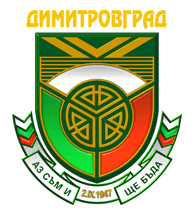 ДО		ОБЩИНСКИ СЪВЕТ ДИМИТРОВГРАД                            Д  О  К  Л  А  Д  Н  А     З  А  П  И  С  К  АОТ  ИВО ТЕНЕВ ДИМОВ  - КМЕТ НА ОБЩИНА ДИМИТРОВГРАДОТНОСНО: ПРЕДЛОЖЕНИЕ ЗА БЕЗВЪЗМЕЗДНО ПРЕХВЪРЛЯНЕ В СОБСТВЕНОСТ НА ДЪРЖАВАТА НА ЯЗОВИРИ – ПУБЛИЧНА ОБЩИНСКА СОБСТВЕНОСТОСНОВАНИЕ: чл.19а от Закона за водитеУВАЖАЕМИ  ОБЩИНСКИ  СЪВЕТНИЦИ,	Със Закона за изменение и допълнение на Закона за водите (обн.ДВ, бр.55 от 03.07.2018г.) се предвиди възможност общините, които не могат да поддържат в дължимото техническо и експлоатационно състояние собствените си язовири, да прехвърлят последните в полза на държавата. 	Съгласно чл.139а, ал.1 и ал.3 от Закона за водите се образува Държавно предприятие "Управление и стопанисване на язовири" със статут на държавно предприятие, с основен предмет на дейност е комплексно управление на язовири - публична и частна държавна собственост. Извън обхвата на дейността на ДПУСЯ са язовирите, които се стопанисват и управляват от "Национална електрическа компания" - ЕАД, "Напоителни системи" - ЕАД, "Земинвест" - ЕАД, ВиК операторите с държавно или с държавно и общинско участие в капитала, както и язовирите, които са отдадени на концесия и в концесионния договор е предвидено извършването на ремонтни дейности от страна на концесионера.	Община Димитровград е собственик на 199 бр. поземлени имоти с трайно предназначение на територията „територия, заета от води и водни обекти”, в т.ч. язовири 50 бр., водоеми 127 бр., изкуствени водни площи 16 бр. и др.  От тях 31 бр. са отдадени на концесия, а 8 бр. – под наем по реда на §12 от ЗИД на Закона за водите (ДВ бр.58/2015г.). Разпределени по площ:Над 300 дка – 2 бр.От 200 до 300 дка – 1 бр.От 100 до 200 дка – 7 бр.От 50 до 100 дка – 9 бр.От 30 до 50 дка – 4 бр.От 20 до 30 дка – 10 бр.От 10 до 20 дка – 33 бр.Под 10 дка – 131 бр (под 1 дка 26 бр.)Построени са в периода 1956-1963г. от бившите кооперативни организации, когато е била в ход кампанията за строителство на хидромелиоративни обекти. Стените на повечето съоръжения са земнонасипни, строени с местни материали, като по- големите са се използвали предимно за напояване, а тези с по-малки размери са служили за водопой на селскостопанските животни. След започване на процеса по възстановяване на собствеността върху земеделски земи през 1991г., голяма част от язовирите изгубват своето икономическо и социално значение, поради което престават да бъдат стопанисвани и ремонтирани, съгласно нормативните изисквания. Община Димитровград придоби собствеността върху горецитираните язовири на основание разпоредбите на Закона за водите през 2000г. С измененията на Закона за водите през 2015г. се вмениха редица задължения на собствениците на язовири, свързани с осигуряване на техническата и безопасна експлоатация на язовирните стени и на съоръженията към тях, включващи назначаване на оператори на язовирите, проектиране и изпълнение на ремонтни работи на стени и преливници, премахване на храстовидна растителност по деретата, изготвяне на технически паспорти, инструкции за експлоатация, програма за технически надзор, аварийни планове и редица други. След влизане в сила на цитираните изменения, контролния орган - Държавна агенция по метрология и технически надзор (ДАМТН) извърши проверки на техническото и експлоатационно състояние на общинските язовири. При проверките се констатираха деформирани язовирни стени, неизправни преливници, неработещи или липсващи затворни органи на основния изпускател, липсваща строителна документация. За някои от водните обекти се установи, че са изгубили характеристиките си на язовир (съгласно изготвените протоколи от ДАМТН – 44 бр. са със статут на язовири).В изпълнение на изискванията на Закона за водите и предписанията, дадени на Община Димитровград, се назначиха оператори на язовирните стени - хидроинженери, възстановиха се водни, въздушни откоси и корони и се поддържа проводимостта на деретата. Изготвиха се аварийни планове и са осигурени отговорници за язовирите, аварийни групи с комуникационна връзка и т.н. Съгласно изискванията на Закона за водите, Община Димитровград в качеството й на собственик на язовири е длъжна да осигури безопасната работа на язовирните стени и на съоръженията към тях. Гарантирането на сигурността на съоръженията изисква стриктно изпълнение на редица нормативни изисквания - спазване на програма за технически контрол и инструкциите за експлоатация на съоръженията към тях, извършване на технически прегледи на експлоатационното състояние на язовирните стени и на съоръженията към тях; изготвяне на анализи за техническото им състояние и индивидуална оценка, обработване на данните за наблюдаваните явления, получени от техническия мониторинг; извършване на огледи на горен и долен участък и поддържане на постоянна проводимост на речните легла. Периодично (най-малко веднъж на 3 години) следва да се извършва и оценка на носещата способност и на устойчивостта на язовирните стени и съоръженията към тях. Документацията за всички тези мероприятия задължително се изготвя от операторите на язовирни стени, а изпълнението им се финансира от собственика. Всички язовири, независимо от параметрите си, представляват строежи първа категория по смисъла на ЗУТ, поради което извършването на ремонти, реконструкции, както и извеждане от експлоатация на язовирните стени и на съоръженията към тях се изпълняват по работни проекти, изготвени от проектант в съответствие с действащата нормативна уредба. Осигуряването на дължимото по закон техническо и експлоатационно състояние на общинските язовири изисква значителен финансов ресурс, експертен капацитет- специалисти хидроинженери и материално- техническа обезпеченост, които Община Димитровград трудно осигурява. При неизпълнение от страна на собственика на дадените предписания в указания срок, както и на задълженията, произтичащи от Закона за водите, контролния орган Държавната агенция по метрология и технически надзор налага принудителни административни мерки, включително временно извеждане от експлоатация на язовирните стени и съоръженията към тях, до привеждането им в състояние, отговарящо на техническите норми и налага глоби, съответно имуществени санкции. 	С решение №495 от 13 юли 2018г. на МС е  одобрен списък на язовирните стени и съоръженията към тях на язовири, на които трябва да се извърши основен ремонт или реконструкция, съгласно приложение. В този списък язовирите на територията на Община Димитровград са 14 бр., но 10 от тях са отдадени на концесия и 1 под наем. 	Съгласно Закона за водите 	Чл. 19а. (Нов - ДВ, бр. 61 от 2019 г., в сила от 02.08.2019 г.) (1) Правото на собственост върху язовир - публична общинска собственост, може да се прехвърля безвъзмездно на държавата при условията и по реда на този закон след решение на общинския съвет.(2) Не се прехвърля правото на собственост върху язовир - публична общинска собственост, отдаден на концесия.(3) Решението по ал. 1 се приема от общинския съвет по мотивирано предложение на кмета на общината. Въз основа на решението на общинския съвет кметът на общината внася до областния управител мотивирано предложение за промяна на собствеността на язовира. Към предложението се прилага решението на общинския съвет и акт за общинска собственост за язовира, предмет на решението. Копие от документите се изпраща и до министъра на икономиката.	Ето защо предлагам Общински съвет Димитровград да  вземе решение за безвъзмездно прехвърляне на държавата на 4 язовира – в с.Райново (000178), в гр.Меричлери (000016) и в с.Бодрово (000583) - от списъка към Решение №495 от 2018г. (които не са отдадени на концесия) - и за 69691.11.154 в с.Странско (стар номер 000034), който е със скъсана стена. На проведените процедури за предоставяне на концесия на язовира в с.Странско не се явиха кандидати.	Съгласно Закона за общинската собственост – чл.7 ал.2 – „Имотите и вещите - публична общинска собственост, не могат да се отчуждават и да се прехвърлят в собственост на трети лица, освен в полза на държавата, при условия и по ред, определени в специален закон, като в тези случаи публичният характер на собствеността не може да се променя от държавата, в чиято полза се прехвърля правото на собственост”.	С оглед гореизложеното, предлагам Общински съвет Димитровград да вземе следнотоР Е Ш Е Н И Е:	1.На основание чл.19а от Закона за водите Общински съвет Димитровград дава съгласие за прехвърляне собствеността безвъзмездно на държавата на водни обекти – публична общинска собственост, както следва:	- поземлен имот 69691.11.154, област Хасково, община Димитровград, с. Странско, м. МЪРТАВИЦАТА, вид собств. Общинска публична, вид територия Територия, заета от води и водни обекти, НТП За друг вид водно течение, водна площ, съоръжение, площ 290220 кв.м., стар номер 000034, АОС №216 от 12.11.2018г.- поземлен имот 61889.225.178, област Хасково, община Димитровград, с. Райново, м. КАРА БУНАР, вид собств. Общинска публична, вид територия Територия, заета от води и водни обекти, НТП „язовир”, площ 12252 кв.м., стар номер 000178, АОС №95 от 03.12.2019г.- поземлен имот 04844.506.583, област Хасково, община Димитровград, с. Бодрово, м. РАДЕВИЯ КАЙРЯК, вид собств. Общинска частна, вид територия Територия, заета от води и водни обекти, НТП Водоем, площ 5167 кв.м., стар номер 000583, АОС 917/15.01.2020г.  и поземлен имот 04844.75.584, област Хасково, община Димитровград, с. Бодрово, м. РАДЕВИЯ КАЙРЯК, вид собств. Общинска публична, вид територия Територия, заета от води и водни обекти, НТП За водостопанско, хидромелиоративно съоръжение, площ 1371 кв.м., стар номер 000584, АОС 918/15.01.2020г.- поземлен имот 47843.24.111, област Хасково, община Димитровград, гр. Меричлери, м. ПАВЛЕТА, вид собств. Общинска публична, вид територия Територия, заета от води и водни обекти, НТП Водоем, площ 10340 кв.м., стар номер 000016, АОС 754/15.11.2018г.2.Възлага на кмета осъществяването на всички дейности, необходими за  правилното и законосъобразно изпълнение на процедурата.       ИВО ДИМОВКмет на Община Димитровград